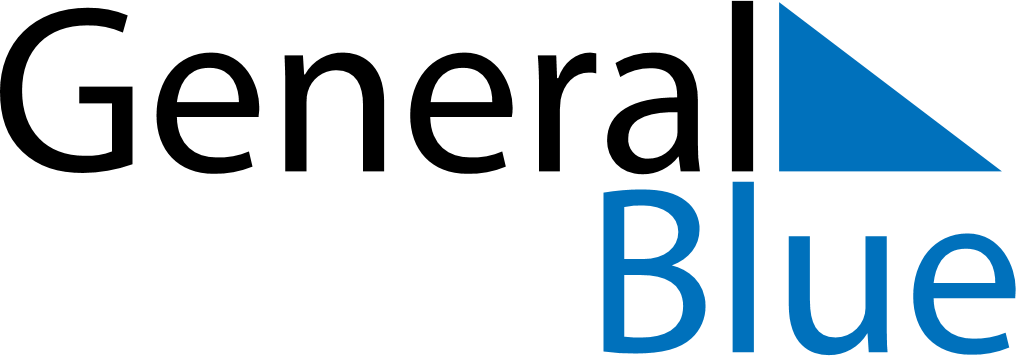 January 2025January 2025January 2025Burkina FasoBurkina FasoSundayMondayTuesdayWednesdayThursdayFridaySaturday1234New Year’s DayAnniversary of the 1966 Upper Voltan coup d’état5678910111213141516171819202122232425262728293031